 BUSINESS SPOTLIGHT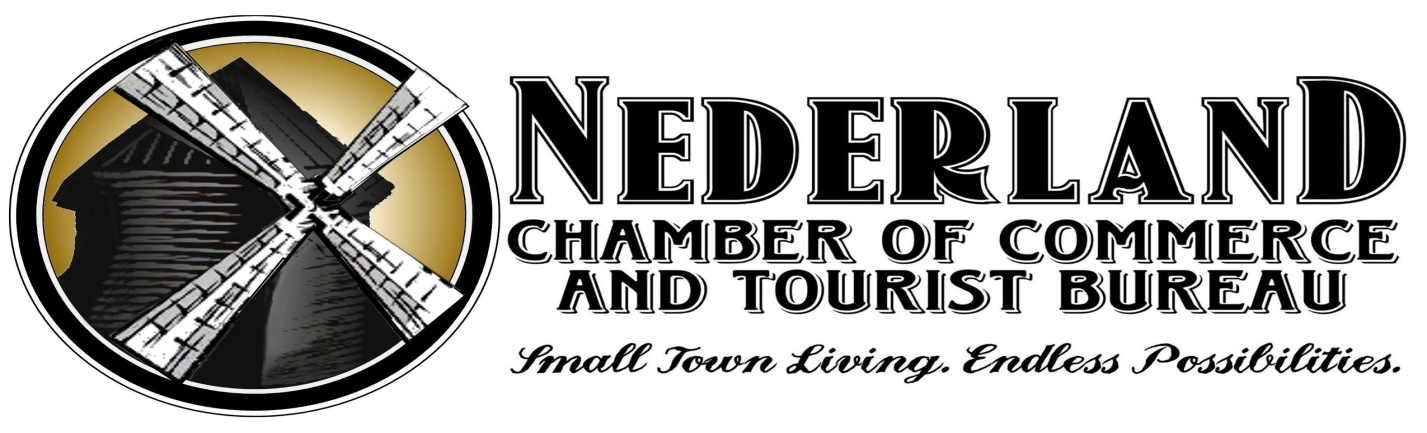 What is the name of your business?Who is the business owner?What year was your business established?Give a brief history of your business?What type of merchandise/service is sold here?How did you get your idea or concept for the business?What is unique about your business?What keeps your customers coming back?What is your personal secret to success?If you could give your customers a message, what would you say?Don’t forget to email your logo and a photo to assistant@nederlandtx.com